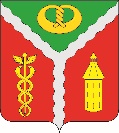 Совет народных депутатовгородского поселения город КалачКалачеевского муниципального районаВоронежской областиРЕШЕНИЕот «23» декабря 2021 г.	№ 215г. КалачО внесении изменений в решение Совета народных депутатов городского поселения город Калач Калачеевского муниципального района Воронежской области от 25.12.2018 г. № 44 «Об утверждении Положения об оплате труда работников, замещающих должности, не являющиеся должностями муниципальной службы в администрации городского поселения город Калач Калачеевского муниципального района Воронежской области» (в ред. реш. от 18.03.2020 № 116)Руководствуясь Федеральным законом от 06.10.2003 № 131-ФЗ «Об общих принципах организации местного самоуправления», Федеральным законом от 02.03.2007 №25-ФЗ «О муниципальной службе в Российской Федерации», Законом Воронежской области от 9 октября 2007 года № 100-ОЗ «Об оплате труда работников, замещающих должности, не являющиеся должностями государственной гражданской службы Воронежской области», Совет народных депутатов городского поселения город Калач Калачеевского муниципального района Воронежской областиРЕШИЛ:1. Внесении в решение Совета народных депутатов городского поселения город Калач Калачеевского муниципального района Воронежской области от 25.12.2018 г. № 44 «Об утверждении Положения об оплате труда работников, замещающих должности, не являющиеся должностями муниципальной службы в администрации городского поселения город Калач Калачеевского муниципального района Воронежской области» (в ред. реш. от 18.03.2020 № 116) (далее - Положение) следующие изменения:1.1. Подпункт 1) пункта 2.2. Положения изложить в следующей редакции:«1) ежемесячная надбавка к должностному окладу за сложность и напряженность;»;1.2. В подпункте 2) пункта 2.2. Положения слова «выслугу лет» заменить словами «стаж работы»;1.3 Пункт 4.1. Положения изложить в следующей редакции:«4.1. Ежемесячная надбавка к должностному окладу за сложность и напряженность устанавливается в размере от 80 до 100 процентов должностного оклада.»;1.4. В пункте 4.2. Положения слова «выслугу лет» заменить словами «стаж работы»;1.5. Абзац 2 пункта 5.1. Положения изложить в следующей редакции:«Единовременная выплата при предоставлении ежегодного оплачиваемого отпуска выплачивается, как правило, к очередному отпуску или по желанию работника в иное время.».1.6. В пункте 5.3. Положения слова «не ограничивается» заменить словами «установлен в пределах 3 должностных окладов»;1.7. В подпункте 2) пункта 6.1. Положения слова «выслугу лет» заменить словами «стаж работы».2. Опубликовать настоящее решение в Вестнике муниципальных правовых актов городского поселения город Калач Калачеевского муниципального района Воронежской области.3. Настоящее решение вступает в силу после его официального опубликования. 4. Контроль за исполнением настоящего решения оставляю за собой.Глава городскогопоселения город КалачА.А. Трощенко